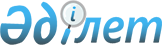 О внесении изменений в приказ исполняющего обязанности Председателя Комитета лесного хозяйства и животного мира Министерства сельского хозяйства Республики Казахстан от 24 июля 2015 года № 190 "О введении ограничений и запретов на пользование объектами животного мира, их частей и дериватов, установлении мест и сроков их пользования"Приказ Председателя Комитета рыбного хозяйства Министерства экологии, геологии и природных ресурсов Республики Казахстан от 3 августа 2021 года N 30-4-8/77. Зарегистрирован в Министерстве юстиции Республики Казахстан 5 августа 2021 года N 23849
      ПРИКАЗЫВАЮ:
      1. Внести в приказ исполняющего обязанности Председателя Комитета лесного хозяйства и животного мира Министерства сельского хозяйства Республики Казахстан от 24 июля 2015 года № 190 "О введении ограничений и запретов на пользование объектами животного мира, их частей и дериватов, установлении мест и сроков их пользования" (зарегистрирован в Реестре государственной регистрации нормативных правовых актов № 11939) следующие изменения:
      пункт 3 приложения 1 изложить в следующей редакции:
      "3. Ограничения и запреты на пользование рыбными ресурсами и другими водными животными, их частей и дериватов не распространяются на осуществление научно-исследовательского (в рамках государственного заказа), контрольного, мелиоративного ловов, лова в воспроизводственных целях (государственными предприятиями в рамках государственного заказа, а также частными рыбоводными хозяйствами на закрепленных за ними рыбохозяйственных водоемах и (или) участках в целях искусственного воспроизводства и получения рыбопосадочного материала), порядок которых определяется Правилами рыболовства, утвержденные приказом и.о. Министра сельского хозяйства Республики Казахстан от 27 февраля 2015 года № 18-04/148 (зарегистрированный в Реестре государственной регистрации нормативных правовых актов № 10606) (далее – правила рыболовства), а также на водоемы, используемые для искусственного выращивания товарной рыбы."
      пункт 12 приложения 1 изложить в следующей редакции:
      "12. В период нереста и размножения рыбных ресурсов и других водных животных ввести запрет на рыболовство в следующих местах и сроки:
      1) на озере Жайсан и озерно-речной части водохранилища Буктырма от Каракаса до первой Батинской сопки – с 16 апреля по 30 мая;
      2) в глубоководной части водохранилища Буктырма от начало первой Батинской сопки вниз по течению до Бухтарминской ГЭС – с 1 мая по 15 июня;
      3) на Усть-Каменогорском водохранилищах, реке Ертис от Усть-Каменогорской ГЭС до Шульбинского водохранилища – с 10 мая по 10 июня;
      на Шульбинском водохранилище, реке Ертис от Шульбинской ГЭС до административной границы с Павлодарской областью – с 16 апреля по 30 мая;
      4) в степных, пресных водоемах Павлодарской области, на реке Ертис с ее пойменными водоемами от административной границы с Восточно-Казахстанской областью до государственной границы с Российской Федерацией, по всей протяженности канала имени Каныша Сатпаева, включая все гидроузлы (водохранилища) – с 15 апреля по 30 мая.";
      в подпункт 6) пункта 21 приложения 1 вносится изменение на государственном языке, текст на русском языке не меняется.
      пункт 23 приложения 1 изложить в следующей редакции:
      "23. Ввести запрет на рыболовство с применением непромысловых орудий лова:
      1) на реке Жайык в пределах Атырауской области – с 15 мая по 15 июня;
      2) на реке Кигаш со всеми каналами и ериками – с 20 апреля по 20 мая, за исключением субботы, воскресения и праздничных дней;
      3) на реке Жайык в пределах Западно-Казахстанской области со всеми пойменными водоемами (старицы, разливы, протоки, узеки) – с 15 мая по 15 июня;
      4) на других водоемах в пределах Западно-Казахстанской области – с 1 мая по 31 мая;";
      пункт 26 приложения 1 изложить в следующей редакции:
      "26. В целях создания зон покоя ввести круглогодичный запрет на рыболовство в следующих местах:
      1) на реке Жайык от устья до тоневого участка Малая Дамбинская и от тони Нижняя Татарская до административной границы с Западно-Казахстанской областью;
      2) с применением промысловых орудий лова – на реке Жайык в пределах Западно-Казахстанской области;
      3) в предустьевом пространстве реки Жайык в пределах границ:
      на западе – по прямой линии от точки 46°44'38.74" северной широты (далее ‒ с.ш.) 52°17'10.89" восточной долготы (далее ‒ в.д.) до точки 46°28'07.6" северной широты 52°16'08.6" восточной долготы;
      на востоке – по прямой линии от точки 46°55'33.18" северной широты 50°48'53.29" восточной долготы до точки 46°43'40.36" северной широты 50°48'26.55" восточной долготы;
      на юге – по прямой линии от точки 46°50'37.3" северной широты и далее (с.ш.) до точки 51°22'39.2" восточной долготы до точки 46°38'47.7" северной широты и 51°42'27.9" восточной долготы.
      4) в предустьевом пространстве реки Кигаш (восточная часть дельты реки Волга) в пределах границ:
      на западе – по левой бровке Канычинского канала-рыбохода от пересечения с Телячинским каналом-рыбоходом до пересечения с Коневским каналом-рыбоходом;
      на востоке – по правой бровке Ганюшкинского канала-рыбохода от 70 км до 112 км (пересечение с Коневским каналом-рыбоходом);
      на юге – по левой бровке Коневского канала-рыбохода от пресечения с Канычинским каналом-рыбоходам до 112 км Ганюшкинского канала-рыбохода;
      на севере – по прямой линии от пересечения Канычинского канала-рыбохода с Телячинским каналом-рыбоходом до 70 км Ганюшкинского канала-рыбохода.
      Примечание: в предустьевом пространстве реки Кигаш рыболовство допускается на участках Птичий, Ватажный, Иголкинский, Коневский, Мальцев, Новинский, Жар-Косе, Тришкин, Дементьев, Верхняя коса;
      5) в рыбоходных каналах на 1 км по обе стороны до свала глубин 2-х м;
      6) с применением промысловых орудий лова – в казахстанском секторе Каспийского моря, в квадратах 67, 93, 94, 95, 98, 99, 123, 124, 125, 128, 150, 154, 155, 158, 159, 160, 181, 182, 187, 218, 219, 259, 260, 300;
      7) с применением ставных сетей на резервном фонде рыбохозяйственных участков казахстанского сектора Каспийского моря.";
      пункт 3 приложения 2 изложить в следующей редакции:
      "3. Установить места и сроки пользования:
      1) на озере Жайсан и озерно-речной части Бухтарминского водохранилища от Каракаса до первой Батинской сопки – с 31 мая по 15 апреля;
      2) в глубоководной части водохранилища Буктырма от начало первой Батинской сопки вниз по течению до Бухтарминской ГЭС–с 16 июня по 30 апреля;
      3) на Усть-Каменогорском водохранилищах, реке Ертис от Усть-Каменогорской ГЭС до Шульбинского водохранилища – с 11 июня по 9 мая;
      на Шульбинском водохранилище, реке Ертис от Шульбинской ГЭС до административной границы с Павлодарской областью – с 31 мая по 15 апреля;
      4) на степных, пресных водоемах Павлодарской области, реке Ертис с ее пойменными водоемами от административной границы с Восточно-Казахстанской областью до государственной границы с Российской Федерацией, по всей протяженности канала имени Каныша Сатпаева, включая все гидроузлы (водохранилища) – с 31 мая по 14 апреля;
      5) на горько-соленых водоемах Павлодарской области для сбора и заготовки цист артемии – с 16 июня по 29 февраля;
      6) на Бухтарминском и Усть-Каменогорском водохранилищах и на реке Ертис от Усть-Каменогорской ГЭС до Шульбинского водохранилища и от Шульбинской ГЭС до административной границы с Павлодарской областью, на водохранилище гидроузла №1 канала имени Каныша Сатпаева, для лова сиговых видов рыб – с 11 декабря по 9 ноября;
      7) на водохранилище Бухтарма от Казнаковской переправы ниже по течению до Бухтарминской ГЭС - с 11 декабря по 9 ноября.";
      подпункт 10) пункта 7 приложения 2 изложить в следующей редакции:
      "10) с применением непромысловых орудий лова:
      на реке Жайык в пределах Атырауской области – с 16 июня по 14 мая;
      на реке Кигаш и на всех ее каналах и ериках – с 21 мая по 19 апреля;
      на реке Жайык со всеми пойменными водоемами (старицы, разливы, протоки, узеки) в пределах Западно-Казахстанской области – с 16 июня по 14 мая;
      на других водоемах в пределах Западно-Казахстанской области – с 1 июня по 30 апреля.".
      2. Управлению охраны рыбных ресурсов и регулирования рыболовства в установленном законодательством порядке обеспечить:
      1) государственную регистрацию настоящего приказа в Министерстве юстиции Республики Казахстан;
      2) размещение настоящего приказа на интернет-ресурсе Министерства экологии, геологии и природных ресурсов Республики Казахстан после его официального опубликования.
      3. Настоящий приказ вводится в действие по истечении десяти календарных дней после дня его первого официального опубликования.
					© 2012. РГП на ПХВ «Институт законодательства и правовой информации Республики Казахстан» Министерства юстиции Республики Казахстан
				
      Председатель Комитета рыбного хозяйства
Министерства экологии, геологии и природных ресурсов
Республики Казахстан 

Н. Жунусов
